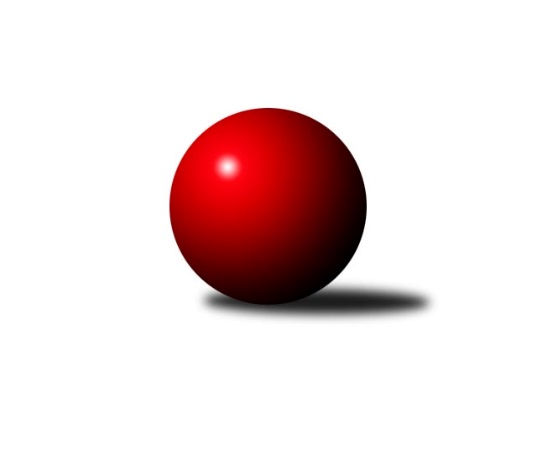 Č.3Ročník 2023/2024	30.9.2023Nejlepšího výkonu v tomto kole: 3369 dosáhlo družstvo: SKK Rokycany2. KLZ A 2023/2024Výsledky 3. kolaSouhrnný přehled výsledků:Kuželky Aš 	- SKK Rokycany	1:7	3067:3369	6.5:17.5	10.9.KK Konstruktiva Praha 	- KK Jiří Poděbrady	6:2	3208:3017	15.0:9.0	30.9.KK Kosmonosy 	- SK Žižkov Praha	1:7	3220:3259	9.0:15.0	30.9.Tabulka družstev:	1.	SK Žižkov Praha	3	3	0	0	22.0 : 2.0 	55.0 : 17.0 	 3283	6	2.	SKK Rokycany	2	2	0	0	14.0 : 2.0 	34.5 : 13.5 	 3314	4	3.	KK Konstruktiva Praha	2	2	0	0	11.0 : 5.0 	26.5 : 21.5 	 3209	4	4.	KK Jiří Poděbrady	2	1	0	1	8.0 : 8.0 	23.5 : 24.5 	 3072	2	5.	KK Kosmonosy	2	0	0	2	4.0 : 12.0 	21.5 : 26.5 	 3190	0	6.	TJ Bižuterie Jablonec nad Nisou	2	0	0	2	1.0 : 15.0 	10.0 : 38.0 	 2866	0	7.	Kuželky Aš	3	0	0	3	4.0 : 20.0 	21.0 : 51.0 	 3077	0Podrobné výsledky kola:	 Kuželky Aš 	3067	1:7	3369	SKK Rokycany	Martina Pospíšilová	118 	 139 	 131 	118	506 	 0.5:3.5 	 594 	 154	139 	 139	162	Lada Hessová	Marie Hertel	119 	 123 	 123 	115	480 	 1:3 	 548 	 135	137 	 110	166	Alice Tauerová	Veronika Fajtová	111 	 113 	 96 	131	451 	 0:4 	 538 	 143	127 	 129	139	Monika Kalousová	Kristýna Repčíková	131 	 136 	 121 	128	516 	 1:3 	 553 	 126	141 	 149	137	Lenka Findejsová	Ivona Mašková	152 	 126 	 147 	154	579 	 3:1 	 555 	 135	142 	 125	153	Daniela Pochylová	Markéta Kopčíková	130 	 146 	 130 	129	535 	 1:3 	 581 	 159	143 	 149	130	Lucie Vrbatovározhodčí: Václav MašekNejlepší výkon utkání: 594 - Lada Hessová	 KK Konstruktiva Praha 	3208	6:2	3017	KK Jiří Poděbrady	Marie Chlumská	145 	 118 	 152 	124	539 	 1:3 	 536 	 150	136 	 125	125	Michaela Košnarová	Hana Kovářová	143 	 137 	 161 	135	576 	 3:1 	 537 	 154	122 	 129	132	Lenka Honzíková	Jana Čiháková	148 	 126 	 121 	132	527 	 3:1 	 482 	 133	115 	 125	109	Jana Takáčová	Martina Starecki	143 	 114 	 125 	136	518 	 3:1 	 458 	 122	127 	 94	115	Dita Kotorová *1	Naděžda Novotná	141 	 109 	 118 	132	500 	 1:3 	 504 	 117	129 	 120	138	Magdaléna Moravcová	Petra Najmanová	126 	 141 	 137 	144	548 	 4:0 	 500 	 116	134 	 133	117	Zdeňka Dejdovározhodčí: Pavel Kasalstřídání: *1 od 84. hodu Vlasta KohoutováNejlepší výkon utkání: 576 - Hana Kovářová	 KK Kosmonosy 	3220	1:7	3259	SK Žižkov Praha	Hana Mlejnková	146 	 122 	 133 	119	520 	 1:3 	 495 	 99	130 	 137	129	Irini Sedláčková *1	Kateřina Holubová	135 	 153 	 144 	118	550 	 1:3 	 575 	 142	152 	 151	130	Lenka Boštická	Jana Burocková	119 	 133 	 131 	116	499 	 1:3 	 521 	 127	135 	 116	143	Lucie Řehánková	Tereza Nováková	141 	 150 	 125 	161	577 	 2:2 	 561 	 150	136 	 151	124	Hedvika Mizerová	Karolína Kovaříková	126 	 133 	 135 	134	528 	 2:2 	 550 	 136	126 	 156	132	Blanka Mašková	Tereza Votočková	142 	 139 	 127 	138	546 	 2:2 	 557 	 158	133 	 135	131	Blanka Mizerovározhodčí: Vladislav Tajčstřídání: *1 od 27. hodu Kateřina KatzováNejlepší výkon utkání: 577 - Tereza NovákováPořadí jednotlivců:	jméno hráče	družstvo	celkem	plné	dorážka	chyby	poměr kuž.	Maximum	1.	Lada Hessová 	SKK Rokycany	574.00	378.0	196.0	6.5	2/2	(594)	2.	Blanka Mizerová 	SK Žižkov Praha	573.00	373.0	200.0	3.0	3/3	(595)	3.	Lenka Boštická 	SK Žižkov Praha	572.67	371.3	201.3	3.0	3/3	(598)	4.	Lucie Dlouhá 	KK Kosmonosy 	560.00	379.0	181.0	5.0	1/1	(560)	5.	Martina Pospíšilová 	Kuželky Aš 	559.50	370.3	189.3	4.0	2/2	(585)	6.	Lucie Vrbatová 	SKK Rokycany	558.00	371.0	187.0	4.0	2/2	(581)	7.	Hana Kovářová 	KK Konstruktiva Praha 	555.50	362.0	193.5	4.0	2/2	(576)	8.	Monika Kalousová 	SKK Rokycany	552.00	375.5	176.5	6.5	2/2	(566)	9.	Kateřina Holubová 	KK Kosmonosy 	550.00	368.0	182.0	6.0	1/1	(550)	10.	Ivona Mašková 	Kuželky Aš 	549.50	387.5	162.0	8.5	2/2	(579)	11.	Marie Chlumská 	KK Konstruktiva Praha 	549.50	393.0	156.5	9.0	2/2	(560)	12.	Daniela Pochylová 	SKK Rokycany	547.50	366.0	181.5	3.0	2/2	(555)	13.	Lenka Findejsová 	SKK Rokycany	547.50	389.0	158.5	9.0	2/2	(553)	14.	Karolína Kovaříková 	KK Kosmonosy 	546.50	359.5	187.0	3.5	1/1	(565)	15.	Tereza Nováková 	KK Kosmonosy 	544.50	355.0	189.5	4.0	1/1	(577)	16.	Tereza Votočková 	KK Kosmonosy 	544.00	381.0	163.0	6.5	1/1	(546)	17.	Zdeňka Dejdová 	KK Jiří Poděbrady	543.00	364.5	178.5	7.0	2/2	(586)	18.	Blanka Mašková 	SK Žižkov Praha	542.67	371.7	171.0	6.0	3/3	(550)	19.	Kateřina Katzová 	SK Žižkov Praha	541.50	371.0	170.5	8.0	2/3	(585)	20.	Hedvika Mizerová 	SK Žižkov Praha	538.33	373.0	165.3	8.3	3/3	(561)	21.	Alice Tauerová 	SKK Rokycany	534.50	355.5	179.0	6.5	2/2	(548)	22.	Lucie Řehánková 	SK Žižkov Praha	530.33	361.3	169.0	6.3	3/3	(553)	23.	Marie Hertel 	Kuželky Aš 	518.25	365.0	153.3	10.3	2/2	(545)	24.	Jana Florianová 	TJ Bižuterie Jablonec nad Nisou	515.50	356.5	159.0	2.5	2/2	(520)	25.	Jana Čiháková 	KK Konstruktiva Praha 	514.50	363.5	151.0	10.0	2/2	(527)	26.	Martina Starecki 	KK Konstruktiva Praha 	503.00	361.5	141.5	9.0	2/2	(518)	27.	Hana Mlejnková 	KK Kosmonosy 	501.00	364.0	137.0	11.0	1/1	(520)	28.	Jana Burocková 	KK Kosmonosy 	499.00	347.0	152.0	8.0	1/1	(499)	29.	Magdaléna Moravcová 	KK Jiří Poděbrady	498.50	354.0	144.5	11.5	2/2	(504)	30.	Pavlína Říhová 	KK Kosmonosy 	498.00	357.0	141.0	10.0	1/1	(498)	31.	Jana Takáčová 	KK Jiří Poděbrady	493.00	349.5	143.5	10.5	2/2	(504)	32.	Kristýna Repčíková 	Kuželky Aš 	488.50	347.3	141.3	13.8	2/2	(516)	33.	Iveta Seifertová  st.	TJ Bižuterie Jablonec nad Nisou	486.50	333.0	153.5	10.0	2/2	(492)	34.	Veronika Fajtová 	Kuželky Aš 	479.25	340.3	139.0	13.0	2/2	(504)	35.	Lenka Stejskalová 	TJ Bižuterie Jablonec nad Nisou	472.50	335.0	137.5	14.0	2/2	(500)	36.	Zdeňka Kvapilová 	TJ Bižuterie Jablonec nad Nisou	450.50	319.0	131.5	18.0	2/2	(466)	37.	Jana Gembecová 	TJ Bižuterie Jablonec nad Nisou	432.50	306.0	126.5	23.5	2/2	(445)		Olga Petráčková 	TJ Bižuterie Jablonec nad Nisou	580.00	390.0	190.0	5.0	1/2	(580)		Tereza Chlumská 	KK Konstruktiva Praha 	565.00	372.0	193.0	5.0	1/2	(565)		Edita Koblížková 	KK Konstruktiva Praha 	559.00	374.0	185.0	6.0	1/2	(559)		Michaela Moravcová 	KK Jiří Poděbrady	549.00	364.0	185.0	10.0	1/2	(549)		Petra Najmanová 	KK Konstruktiva Praha 	548.00	375.0	173.0	4.0	1/2	(548)		Markéta Kopčíková 	Kuželky Aš 	544.50	376.5	168.0	8.0	1/2	(554)		Lenka Honzíková 	KK Jiří Poděbrady	537.00	381.0	156.0	8.0	1/2	(537)		Michaela Košnarová 	KK Jiří Poděbrady	536.00	368.0	168.0	7.0	1/2	(536)		Dita Kotorová 	KK Jiří Poděbrady	505.00	362.0	143.0	11.0	1/2	(505)		Naděžda Novotná 	KK Konstruktiva Praha 	500.00	328.0	172.0	7.0	1/2	(500)		Vlasta Kohoutová 	KK Jiří Poděbrady	489.00	349.0	140.0	13.0	1/2	(489)		Miroslava Utikalová 	Kuželky Aš 	481.00	342.0	139.0	18.0	1/2	(481)		Nikola Stehlíková 	Kuželky Aš 	456.00	337.0	119.0	17.0	1/2	(456)		Iveta Seifertová  ml.	TJ Bižuterie Jablonec nad Nisou	436.00	304.0	132.0	12.0	1/2	(436)Sportovně technické informace:Starty náhradníků:registrační číslo	jméno a příjmení 	datum startu 	družstvo	číslo startu1049	Irini Sedláčková	30.09.2023	SK Žižkov Praha	1x26079	Michaela Košnarová	30.09.2023	KK Jiří Poděbrady	1x
Hráči dopsaní na soupisku:registrační číslo	jméno a příjmení 	datum startu 	družstvo	23957	Jana Burocková	30.09.2023	KK Kosmonosy 	25723	Kateřina Holubová	30.09.2023	KK Kosmonosy 	Program dalšího kola:4. kolo8.10.2023	ne	14:00	KK Jiří Poděbrady - TJ Bižuterie Jablonec nad Nisou (předehrávka z 6. kola)				KK Jiří Poděbrady - -- volný los --	14.10.2023	so	10:00	SK Žižkov Praha - KK Konstruktiva Praha 	14.10.2023	so	14:00	SKK Rokycany - KK Kosmonosy 	14.10.2023	so	14:00	TJ Bižuterie Jablonec nad Nisou - Kuželky Aš 	Nejlepší šestka kola - absolutněNejlepší šestka kola - absolutněNejlepší šestka kola - absolutněNejlepší šestka kola - absolutněNejlepší šestka kola - dle průměru kuželenNejlepší šestka kola - dle průměru kuželenNejlepší šestka kola - dle průměru kuželenNejlepší šestka kola - dle průměru kuželenNejlepší šestka kola - dle průměru kuželenPočetJménoNázev týmuVýkonPočetJménoNázev týmuPrůměr (%)Výkon1xLada HessováRokycany5941xLada HessováRokycany114.165941xLucie VrbatováRokycany5811xLucie VrbatováRokycany111.665811xIvona MaškováKuželky Aš5791xIvona MaškováKuželky Aš111.285791xTereza NovákováKosmonosy5771xHana KovářováKonstruktiva110.325761xHana KovářováKonstruktiva5761xTereza NovákováKosmonosy109.385772xLenka BoštickáŽižkov5753xLenka BoštickáŽižkov109575